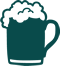 ArbeitsblattAlkohol – Manchmal zu vielGefahren kennenWelches sind mögliche Auswirkungen des Alkoholkonsums, wenn man 0.5, 1.5, 2.5 oder 3 Promille im Blut hat? 
Klicke auf:  feelok.de/alkohol-wirkung/In welchen Situationen ist es gefährlich oder unvernünftig, Alkohol zu trinken?
Falls du nicht weiter weißt: feelok.de/alkohol-wannverzichten/Welche Organe können durch starken Alkoholkonsum geschädigt werden? 
Klicke auf: feelok.de/alkohol-risiken/Wie kannst du korrekt reagieren, wenn du Zeuge eines Alkohol-Notfalls bist? 
Klicke auf:  feelok.de/alkohol-notfall/Deine Entscheidung Möchtest du weiterhin Alkohol trinken? 
Falls du nicht weiter weißt: feelok.de/alkohol-weitersooderanders/Wenn du weniger Alkohol trinken möchtest: Wie kannst du das schaffen? Nenne mindestens drei Tipps, die du umsetzen wirst. 
Klicke auf feelok.de/alkohol-malzuviel/tipps/Falls du weiterhin Alkohol trinken willst: Wie minimierst du das Risiko möglicher Gefahren? Falls du nicht weiter weißt:  feelok.de/alkohol/risikovermindern/Du trinkst auch mal zu viel Alkohol, und es kommt vor, dass du betrunken bist.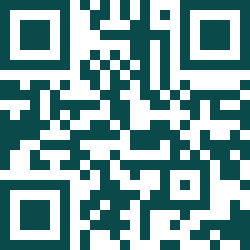 Beantworte die Fragen zuerst selbstständig. 
Suche danach ergänzende Informationen auf: feelok.de/alkoholWo stehst du?Warum trinkst du Alkohol? 
Falls du nicht weiter weißt: feelok.de/alkohol-malzuviel/Was spricht gegen einen regelmäßigen oder starken Alkoholkonsum? Nenne mindestens drei Gründe, die dir wichtig sind. 
Falls du nicht weiter weißt: feelok.de/alkohol-malzuviel/nachteile/Welche Rolle spielt Alkohol in deiner Freizeit, wenn du Stress hast oder dich unsicher fühlst? 
Falls du nicht weiter weißt: feelok.de/alkohol/meinlebenundich/Weitere Arbeitsblätter auf feelok - Lehrpersonen und Multiplikator:innenwww.feel-ok.ch, www.feel-ok.at, www.feelok.de